	Comunicat de presă3 opţiuni de introducere a “premiului de excelenţă” în administraţiepropuse de Banca MondialăPe site-ul Agenției Naționale a  Funcţionarilor Publici  poate fi  consultat un raport al Băncii Mondiale despre introducerea remunerării în funcţie de performanţă în administraţia publică din România. Raportul realizează 3 proiecţii cu privire la operaţionalizarea „premiului de excelență”, menționat în Legea-cadru nr. 153/2017 privind salarizarea personalului plătit din fonduri publice.Premiul de excelență inclus în lege a fost previzionat pentru întregul personal din cele șapte familii ocupaționale, dar nu a fost aplicat încă din cauza constrângerilor bugetare.Introducerea premiului ar necesita o abordare coerentă în toate instituțiile publice și un cadru solid de management al performanței în care acesta să funcționeze. În cadrul raportului elaborat de reprezentanții Băncii Mondiale sunt propuse recomandări și opțiuni de implementare țintite cu privire la introducerea premiului de excelență pentru administraţia publică. Materialul realizează şi o analiză a experiențelor internaționale și naționale privind stimularea financiară a performanței şi cuprinde sugestii pentru un proces de implementare etapizat. Analiza BM pleacă de la premisa că aplicarea premiului trebuie să se facă ținând cont de posibilele câștiguri, dar și de problemele legate de sustenabilitatea financiară.Raportul poate fi consultat pe site-ul ANFP, www.anfp.gov.ro , secţiunea Anunţuri.****Raportul asupra introducerii remunerării în funcţie de performanţă în administraţia publică din România este un material realizat în cadrul proiectului “Dezvoltarea unui sistem de management unitar al resurselor umane din administrația publică”, cod MySMIS2014+119957, SIPOCA 136, cofinanțat din Fondul Social European prin Programul Operațional Capacitate Administrativă şi implementat de Secretariatul General al Guvernului, în parteneriat cu Agenția Națională a Funcționarilor Publici şi Ministerul Muncii și Protecției Sociale.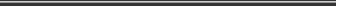  Direcţia Comunicare şi Relaţii Internaţionale comunicare@anfp.gov.ro01.02.2021